RisikovurderingTittelNylon-6,10BeskrivelseI dette forsøket skal elevene lage nylon-6,10FarerHva kan skje?Forebyggende tiltakTiltak ved uhellsebacoylklorid (1,10-dekandioyldiklorid, sebacinsyrediklorid)CAS-nummer: 111-19-3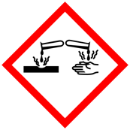 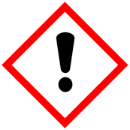 
Farlig ved svelging.Gir alvorlige etseskader på hud og øyne.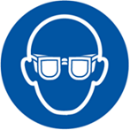 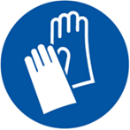 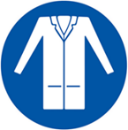 SVELGING: Kontakt Giftinformasjonen / en lege ved ubehag. Skyll munnen. VED HUDKONTAKT (eller håret): Tilsølte klær må fjernes straks. Skyll huden med vann. VED KONTAKT MED ØYNENE: Skyll forsiktig med vann i flere minutter. Fjern eventuelle kontaktlinser dersom dette enkelt lar seg gjøre. Fortsett skyllingen. Kontakt umiddelbart Giftinformasjonen / en lege.heksan-1,6-diamin CAS-nummer: 124-09-4Farlig ved svelgingFarlig ved hudkontaktGir alvorlige etseskader på hud og øyne.Kan forårsake irritasjon av luftveiene.Unngå innånding av støv/gassForsøket skal gjøres i avtrekkVED SVELGING: IKKE framkall brekninger. Kontakt umiddelbart Giftinformasjonen eller legeVED HUDKONTAKT: Vask med mye såpe og vann VED KONTAKT MED ØYNENE: Skyll med vann i flere minutter. Fjern eventuelle kontaktlinser dersom dette enkelt lar seg gjøre. Fortsett skyllingen i minst 15 minutter. Øyeblikkelig legehjelp er nødvendig.AvfallshåndteringKjemikalierester kastes i beholder for halogenerte organiske forbindelser og leveres til godkjent avfallsmottak.Kommentarer Giftinformasjonen: tlf. 22 59 13Dato for vurderingen15.5.2024Vurdert avNaturfagsenteretKlasse/timehttps://www.naturfag.no/forsok/vis.html?tid=898250